Lcmアトリエ　オープニングムービー　【love story専用】　コメントシートご新郎様ご新婦様の素敵な思い出になるよう真心込めて制作させて頂きます。お手数ではございますが、以下の入力をお願い致します。■基本情報■ご新郎様ご新婦様■画面比率■会場様のスクリーン比率をしっかりと確認したうえで、その比率に従った画面構成で映像を制作する必要があります。一度上映される会場様へご確認くださいますようお願い致します。■楽曲について■お好きな楽曲を使用する場合ISUM（一般社団法人音楽特定利用促進機構）が複製権を取得している楽曲範囲内であれば、1曲3,000円（税別）にて変更が可能です。ISUM楽曲リスト【https://isum.or.jp/music/】楽曲はLcmアトリエでご用意しておりますので、購入またはダウンロードしていただかなくてもご利用になれます。サンプルムービーで使用している音源をご使用の場合は、追加料金は必要ございません。その場合、アーティスト名、曲名は空欄にしておいて下さい。※ご注文頂いたムービー以外のサンプルムービーの楽曲をご希望の場合は、楽曲構成料として１曲につき別途1,000円（税別）が必要となります。■映像構成及び写真番号■水色枠内にある○を消して入力をお願いします。※S1〜12のお写真は正方形にトリミングします。※S13〜14のお写真は円形にトリミングします。※S15〜19のお写真はフレーム枠にトリミングします。※S20のお写真はフレーム枠にトリミングします。コメントシートが入力できましたら、メールにて添付し送信して下さい。その際、件名にお名前と挙式日を忘れずお願い致します。メールアドレス: sozai@lcm-atelier.comお名前(旧姓)/アルファベット表記      [例) 山田 太郎/Taro Yamada]お名前(旧姓)/アルファベット表記オープニングムービーを上映する会場名上映日 [例 2022.11.22]16:9か4:3どちらかをご入力ください　アーティスト名　　　　　　　　　　　　　　曲名備考番号サンプル画像番号番号サンプル画像サンプル画像S1S2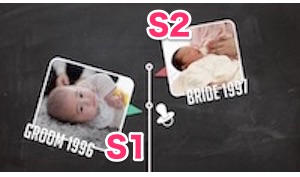 S3S4S3S4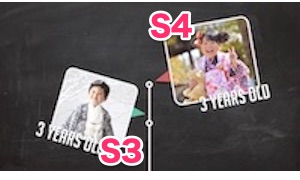 番号サンプル画像番号番号サンプル画像サンプル画像S5S6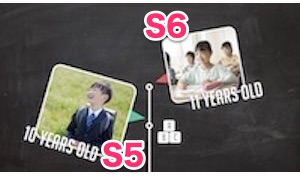 S7S8S7S8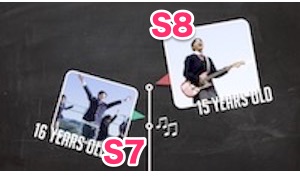 番号サンプル画像番号番号サンプル画像サンプル画像S9S10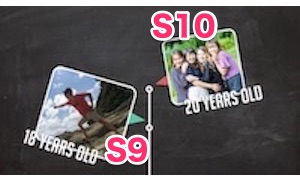 S11S12S11S12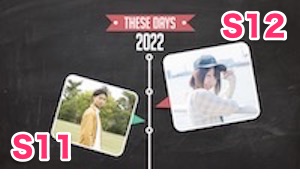 新郎様 [年齢の入力]新郎様 [年齢の入力]新郎様 [年齢の入力]新婦様 [年齢の入力]新婦様 [年齢の入力]・S1→ 西暦○○○○・S3→ ○ years old・S5→ ○ years old・S7→ ○ years old・S9→ ○ years old・S11→ ○ years old・S1→ 西暦○○○○・S3→ ○ years old・S5→ ○ years old・S7→ ○ years old・S9→ ○ years old・S11→ ○ years old・S1→ 西暦○○○○・S3→ ○ years old・S5→ ○ years old・S7→ ○ years old・S9→ ○ years old・S11→ ○ years old・S2→ 西暦○○○○・S4→ ○ years old・S6→ ○ years old・S8→ ○ years old・S10→ ○ years old・S12→ ○ years old・S2→ 西暦○○○○・S4→ ○ years old・S6→ ○ years old・S8→ ○ years old・S10→ ○ years old・S12→ ○ years old番号サンプル画像番号サンプル画像S13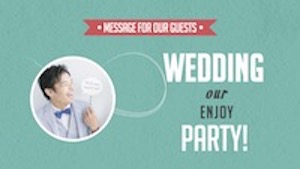 S14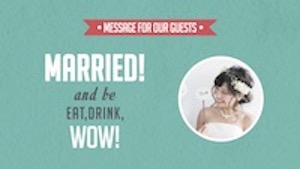 サンプル画像日付入力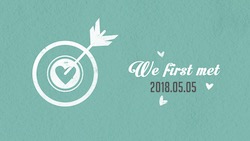 ・We first met (出会った日)→○○○○. ○○. ○○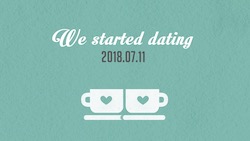 ・We started dating (付き合った日)→○○○○. ○○. ○○番号サンプル画像S15S16S17S18S19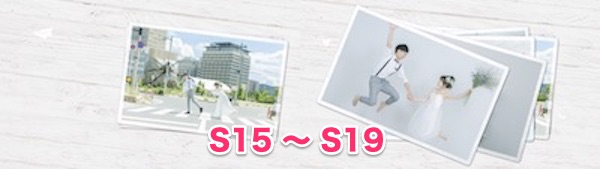 サンプル画像日付入力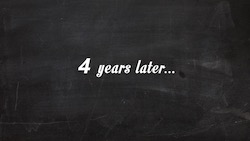 ・付き合ってから○年後にプロポーズ番号サンプル画像S20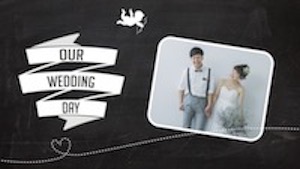 備考欄